Landwirtschaftskammer NRWLandwirtschaftskammer NRWBewertungskommission
Unser Dorf hat Zukunft
Landeswettbewerb 2021/2022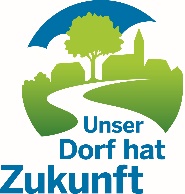 Bewertungskommission
Unser Dorf hat Zukunft
Landeswettbewerb 2021/2022Geschäftsbereich 2
Standortentwicklung,
Ländlicher Raum
Gartenstraße 11
50765 Köln-Auweiler Dr. Waldemar Gruber
Tel.:	0221/5340-340
Fax:	0221/5340-334
Mobil:	   172/2147803

E-Mail: waldemar.gruber@lwk.nrw.dewww.dorfwettbewerb.de Bewertungskommission
Unser Dorf hat Zukunft
Landeswettbewerb 2021/2022Bewertungskommission
Unser Dorf hat Zukunft
Landeswettbewerb 2021/2022Bewertungsbogen OrtBewertungsbogen OrtBewertungsbogen OrtDok.-Nr.:	4-11-1.DOC
Datum:	30.07.20201.	Ziel- und Konzeptentwicklung, wirtschaftliche Initiativen und Verbesserung der Infrastruktur 	bis 25 PunkteWertungEigeneBewertungVon der Dorfgemeinschaft entwickelte Ziele, Leitbilder und Entwicklungskonzepte sollen die Dorfentwicklung aktiv gestalten. Die Einbindung der dörflichen Planungen in integrierte Entwicklungskonzepte für Gemeinde und Region sind von Bedeutung. Das gemeinsame Handeln aller Akteure in Dorf, Gemeinde und Region ist eine wichtige Grundlage. Die Initiativen aus kommunaler und regionaler Zusammenarbeit werden berücksichtigt. Ziel der Aktivitäten soll sein, den unverwechselbaren Dorf- und Landschaftscharakter zu bewahren und die Lebensqualität zu erhalten oder zu verbessern. Für die Zukunft des Dorfes ist eine nachhaltige wirtschaftliche Entwicklung mit sicheren Arbeitsplätzen von großer Bedeutung. Wichtig sind alle Aktivitäten und unternehmerische Initiativen. Bedeutend sind gezielte Maßnahmen zur Verbesserung der Infrastruktur, flexible Lösungen zur Grundversorgung der Bewohner und neue Möglichkeiten für Mobilität. 2.	Soziales und kulturelles Leben	       bis 25 PunkteWertungWertungDie aktive Mitwirkung der Bürgerinnen und Bürger bei der Gesamtentwicklung ihres Dorfes stärkt das soziale und kulturelle Zusammenleben und verbessert die Lebensqualität. Insbesondere Angebote und Einrichtungen im sozialen, kirchlichen, kulturellen und sportlichen Bereich fördern generationsübergreifend das Gemeinschaftsleben und die Integration von Neubürgern aller Altersstufen sowie eine offene Willkommenskultur.3.	Wertschätzender Umgang mit Baukultur , Natur und Umwelt	       bis 40 PunkteWertungWertungBaukulturGestaltung und Entwicklung der Bausubstanz sind wesentliche Teile einer zukunftsorientierten Dorfentwicklung. Die Lebens- und Wohnqualität eines Dorfes wird maßgeblich durch Zustand und Pflege der ortsbildprägenden Bausubstanz mitbestimmt. Die Umsetzung barrierefreier Zugänge zu öffentlichen Bereichen und Gebäuden ist zu berücksichtigen. Beseitigung von Leerständen, Umnutzung und die Nutzung von Baulücken stehen bei der Dorfentwicklung im Vordergrund. Dabei gilt, neue Gebäude und Baugebiete dem Orts- und Landschaftscharakter anzupassen und unter Beachtung der regional- und ortstypischen Bauformen und -materialien eine Verzahnung von traditionellen und modernen Elementen herzustellen.Natur und UmweltDie Gestaltung der privaten und öffentlichen Frei- und Verkehrsflächen prägt nachhaltig das Bild des Dorfes. Die Grüngestaltung von öffentlichen und privaten Flächen hat herausragende Bedeutung für eine harmonische Dorfgestaltung und die Wohn- und Lebensqualität. Die Gestaltung des Ortes, des Ortsrandes und die Einbindung des Dorfes in die Landschaft sowie Erhaltung, Pflege und Entwicklung charakteristischer Landschaftselemente, wie Hecken, Feldgehölze, Teiche, Feuchtbiotope sind vor dem Hintergrund des ökologischen Wertes und des Klimawandels von großer Bedeutung. Die Vernetzung mit der umgebenden Landschaft, die Förderung vielfältiger naturnaher Lebensräume und die Erhaltung undGestaltung einer vielfältigen Kulturlandschaft tragen zur Sicherung und zur Qualität des Naturhaushaltes bei. Dabei sollte die Artenvielfalt der regional- und dorftypischen Tier- und Pflanzenwelt erhalten und gefördert werden. Die aktive Mitwirkung der Bürgerinnen und Bürger und das Heranführen der Kinder und Jugendlichen an Naturthemen und deren Einbeziehung in entsprechende Aktivitäten sind hierbei besonders wichtig. 4 Gesamteindruck	bis 10 PunkteWertungWertungBei der abschließenden Beurteilung des Gesamteindrucks des Dorfes wird das Zusammenspiel derBewertungsbereiche vor dem Hintergrund der individuellen Ausgangslage betrachtet. Im Mittelpunktstehen die Fortschritte für die Entwicklung des Dorfes und das Engagement der Dorfgemeinschaftinnerhalb der letzten Jahre. Die dargestellten Maßnahmen sollen zu einem geschlossenen Gesamteindruck des Dorfes im Hinblick aufseinen unverwechselbaren Charakter zusammengeführt werden..Gesamtpunktzahl: